TERCER CICLO DE PRIMARIA 2023/2025PROYECTO: “COOPERATIVA ESCOLAR”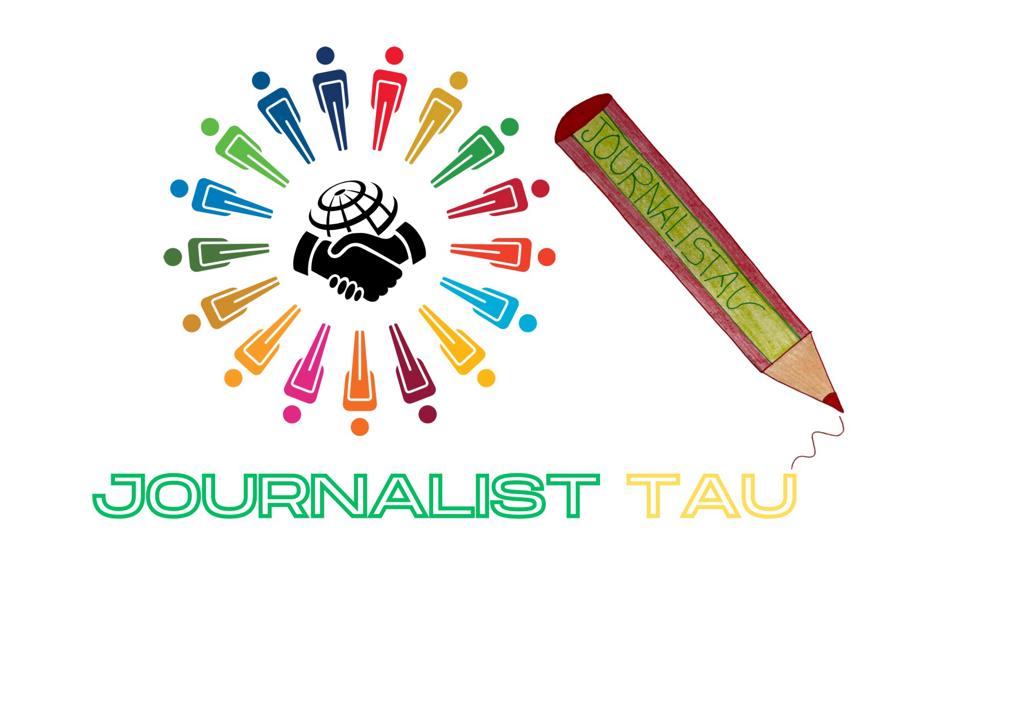 ÍNDICE:Fundamentación del Proyecto  Grupo de personas que lo componen.Elección del Nombre de  y Logotipo.Elección del Consejo Rector e Interventor.Asignar responsabilidades a todos/as los socios/as.Elaboración de los estatutos.Apertura de C/C para ingreso de las aportaciones de los socios/as de la Cooperativa.Firma del Acta de constitución de   Solicitud del C.I.F.Alta en actividad económica de Licencia Municipal. Inscripción de  en el Registro.  Creación de un Nº de Patronal.Adquisición y legalización de libros sociales. obligatorios, Libro de actas y Libro de Registro de socios.Adquisición de Libro de contabilidad.Terceros que intervienen en el Proyecto:   *Padres, profesores, otros alumnos del colegio     *Ayuntamiento, que recibirá a los socios/as en el salón de plenos y el señor alcalde puede darnos la salida como empresa al adjudicarnos un CIF  y registrar     *Director/a Entidad bancaria, donde pediremos un crédito para comenzar a funcionar.     * Medios de comunicación: prensa, radio, tv, donde divulgaremos nuestra actividad cooperativa.Patrocinadores del Proyecto (Carteles y Programas) y subvencionesLa elaboración del Guión de la obra teatral, para el desarrollo de  y la  puesta en escena será labor de la tutora junto a otros profesores y padres voluntarios.Ubicación del mercadillo, patio del cole, Jardín de Floridablanca.COOPERATIVA  COMPAÑÍA  JOURNALIST-TAUNOMBRE DE LOS ALUMNOS DEL AULA DE 5º DE PRIMARIAADUVIRI PRADO, CLAUDIA ALEXANDRA  AKROUN IFREZ, SARA  ANDRADE RUIZ, BRITHANY ELIZABETH  ANSELEM UNUIGBE, IHEOMA GOODLUCK BODEA, ELISA ANA MARÍA BOUJEMAAOUI, RABIA BRIONES MORALES, NEYMAR ARMANDO CAÑAVERAS SALAS, ALVARO ZICHEN CHEMLAL ZOUINE, MERIAM EL ALAOUI NOURI, AMIRA WARDA EL OUAKILI, MERYEM GUERRERO ACARAPI, SEBASTIAN STEVEN  HAROUI LAHLALI, MALAkHAROUI LAHLALI, SAFAEMARTÍNEZ NAVARRO, HUGO MORALES MEJIA, ALLISON PATRICIA MOUATAZ EL MAIMOUNI, SARA OLIVERA CRUZ, FABIAN VICTOR PANAIT ILLÁN, ARIADNA  PÉREZ CÁNOVAS, ARIANNA RAMÍREZ QUISPE, OLIVER FERNANDO SABEUR, NAHID SILVA ECHEVARRIA, VALERIA MISHEL  VALLE RODRÍGUEZ, LEONORFoto de la clase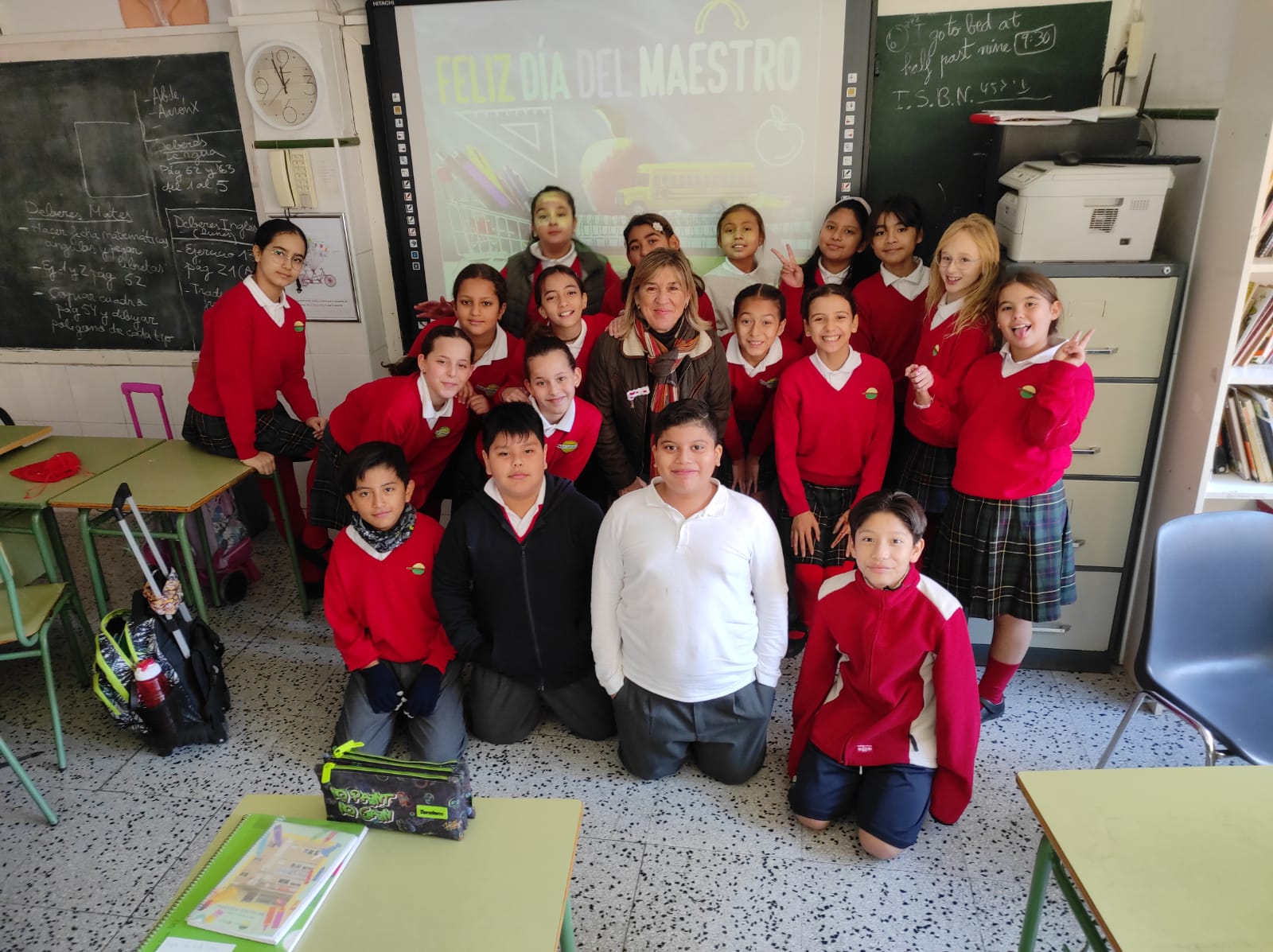 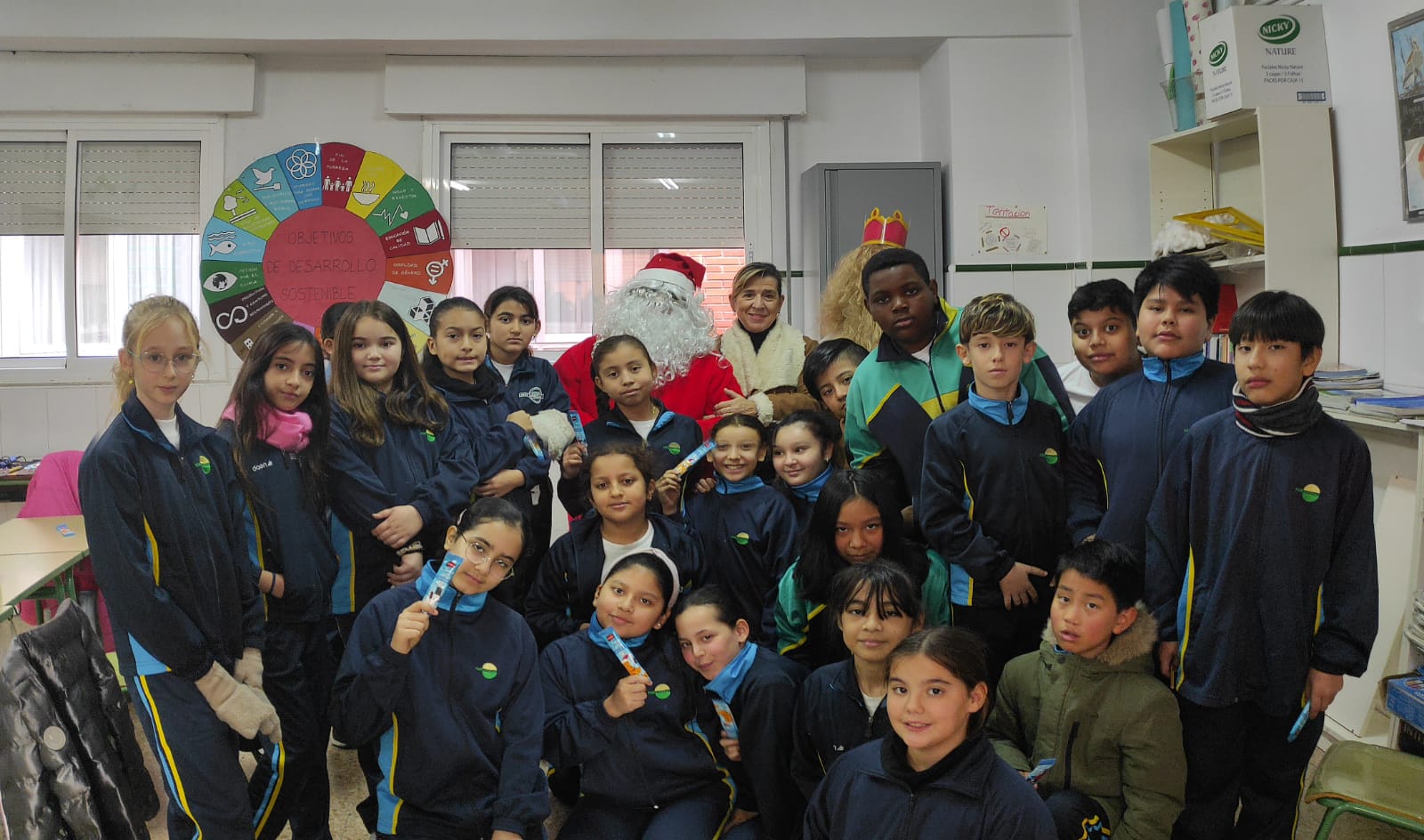 